2024年4月吉日【主 催】特定非営利活動法人日本 PFI・ PPP 協会【後 援】文部科学省　拝啓　春陽の候、時下ますますご清祥の段、お喜び申し上げます。平素は格別のご高配を賜り、厚くお礼申し上げます。来る2024年5月17日(金)、学校施設包括施設管理オンラインセミナーを開催いたします。学校施設の老朽化の状況は深刻化しており、施設において様々な不具合が頻繁に生じる事態になっていると同時に施設の安全管理も大きな課題になりつつあります。結果として、職員の業務負担、修繕費用等が増大しております。近年このような学校施設の維持管理に関する課題解決策として、包括施設管理業務の導入が推進されていることより、当協会では文部科学省、神戸市、国立市から講師をお招きし、学校施設に特化した包括施設管理業務について詳しく解説するオンラインセミナーを開催いたします。文部科学省 遠藤様より「学校施設における維持管理の取組と包括的民間委託の導入」について解説頂くとともに、神戸市 中谷様、国立市 小宮様からはそれぞれの自治体で実施されている包括施設管理業務委託の内容について、ご説明を賜ります。このセミナーでは、地方自治体や民間企業など、包括施設管理業務を推進、検討しようとする皆様にとって、文部科学省が指導する施策及び具体的な事例におけるプロセスやメリットをご確認頂ける機会になるかと存じます。万障お繰り合わせの上、ご参加頂けますようお願い申し上げます敬具記タイトル：第224回日本PFI・PPP協会「学校施設包括施設管理オンラインセミナー」開催日時：2024年5月17日(金)　13:30～16:20場　　所：オンライン形式（Zoom）講師及び講演内容：参加費：無料定員：500名　※定員になり次第締切させていただきます。E-mail  ： info@pfikyokai.or.jpＦＡＸ送信先： ０３－６８０９－２２９２【主催】 特定非営利活動法人日本PFI・PPP協会【後援】文部科学省お申込日： 2024年   月   日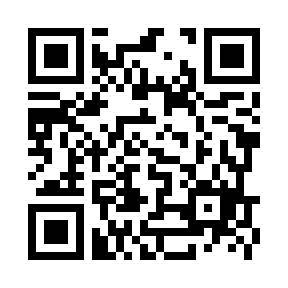 ※ 大変お手数ですが、2024年5月10日(金)までにＦＡＸ又はメールにてお申込ください。※ セミナーお申込後のお取消しはお受け致しかねますのでご了承下さい。※ 資料は事前ダウンロード形式となります。お申込みいただいた方に別途、ダウンロード用のURLをご案内します。第224回日本PFI・PPP協会「学校施設包括施設管理オンラインセミナー」時間講師及び内容13:30～13:35挨拶特定非営利活動法人日本PFI・PPP 協会 会長兼理事長 植田 和男13:35～14:15演題：（仮称）学校施設における維持管理の取組と包括的民間委託の導入講師：文部科学省　大臣官房文教施設企画・防災部施設企画課　　　課長補佐　遠藤　雅典 氏（予定）14:15～14:55演題：神戸市学校園施設包括管理業務について講師：神戸市教育委員会　事務局 学校支援部 学校環境整備課　　　管理係長　中谷　治之 氏14:55～15:10休憩15:10～15:50演題：（仮）導入までの各プロセスにおけるスキーム構築と留意したこと講師：国立市　政策経営部資産活用担当課長　小宮　智典 氏（予定）　15:50～16:20演題：包括施設管理共通データ仕様について講師：特定非営利活動法人日本PFI・PPP協会　会長兼理事長　 植田　和男　　　ICT主任研究員 井上　浩弓16:20閉会第224回日本PFI・PPP協会「学校施設包括施設管理オンラインセミナー」参加申込書開催日時：2024年5月17日(金) 13:30～16:20場　　所：オンライン形式（Zoom）ふりがな　　　　　　　　　　　　　　　　　　　　　　　　　　　　　　　　　　　　名前○で囲んでください　　　　　　　会員・非会員○で囲んでください　　　　　　　　　　　　　　　　　民間・行政 ふりがな　　　　　　　　　　　　　　　　　　　　　　　　　　　　　　　　　　　　会社名（団体名）部署役職参加人数をご記入ください。　　名　　名連絡先　〒 連絡先　〒 連絡先　〒 ＴＥＬ.                         　　ＴＥＬ.                         　　ＴＥＬ.                         　　Ｅ-mail.　Ｅ-mail.　Ｅ-mail.　参加費無　料WEBお申込みhttps://forms.gle/PbcbrhhyF4QNkauN7